COORDINACIÓN DE INFORMÁTICAY ESTADÍSTICA ELECTORALOFICIO No. CDIyEE/302/2016LIC. MARIO EDUARDO MALO PAYÁNTITULAR DE LA UNIDAD DE TRANSPARENCIAP R E S E N T E.-	Con fundamento en el artículo 62 apartado a) fracción XIII del Reglamento Interior del Instituto Estatal Electoral de Baja California, y el artículo 63 párrafo 1 de la ley de Transparencia y Acceso a la Información Pública del Estado donde se establece, los sujetos solo estarán obligados a entregar documentos que se encuentren en sus archivos; en relación a su oficio No. UTIEEBC/766/2016, me permito informarle lo siguiente:Referente al Sistema de la Jornada Electoral: El INE aprobó 4,461 casillas y se instalaron las mismas. El sistema fue realizado por la Coordinación de Informática y Estadística Electoral a través de la Oficina de Sistemas, Estadística Electoral y Diseño Institucional.Referente a Sistemas de Información:El registro de Candidatos de Partidos Políticos y/o Coaliciones y Candidaturas Independientes se hizo en nuestras oficinas mediante la Coordinación de Partidos Políticos, dicho registro fue a través del sistema que nos proporcionó el INE.Sin otro particular, me despido enviando un cordial saludo.A T E N T A M E N T E“POR LA AUTONOMÍA E INDEPENDENCIADE LOS ORGANISMOS ELECTORALES”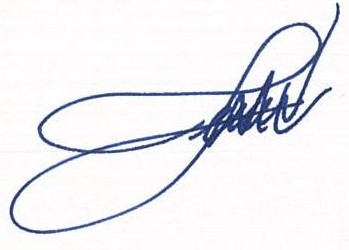 Mexicali Baja California, a 26 de Julio de 2016.ING. FERNANDO MEZA CORTEZTITULAR DE INFORMÁTICA YESTADÍSTICA ELECTORAL